Publicado en Soria el 26/01/2023 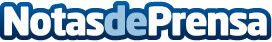 La Dra. Luz Marina explica el tratamiento antiedad sin bisturí que ya aplica en su clínica de SoriaCon la luz pulsada intensa SWT o IPL de la compañía Candela se pueden combatir los principales signos de la edad con rapidez y eficaciaDatos de contacto:Luz Marina Jiménez Modrego975 228 871Nota de prensa publicada en: https://www.notasdeprensa.es/la-dra-luz-marina-explica-el-tratamiento_1 Categorias: Medicina Sociedad Castilla y León Medicina alternativa Belleza http://www.notasdeprensa.es